Мой номер _________Задание №3 – Определить по иллюстрациям название оперы.______________________________________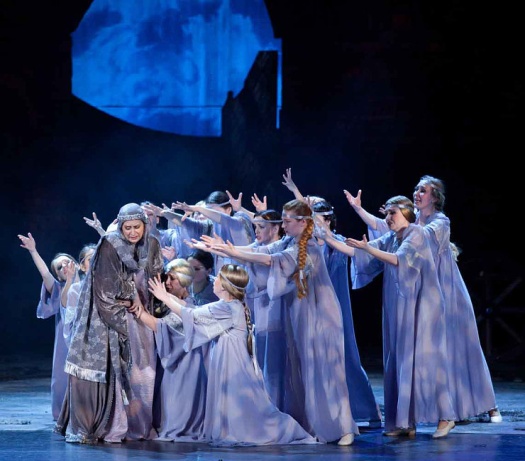 ____________________________________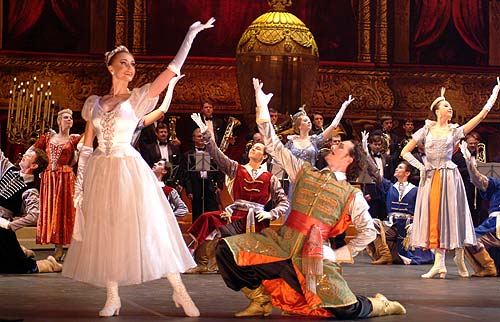 __________________________________________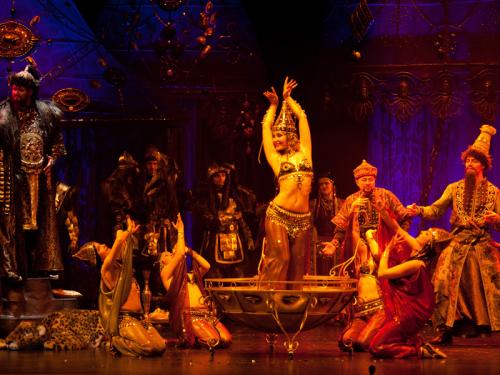 ________________________________________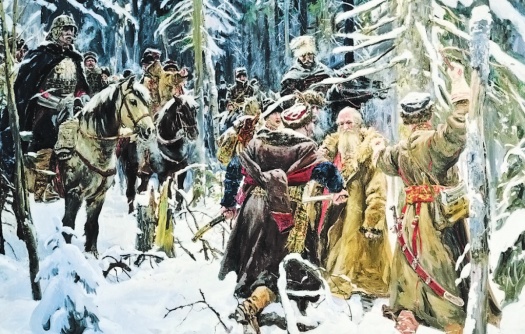 ___________________________________________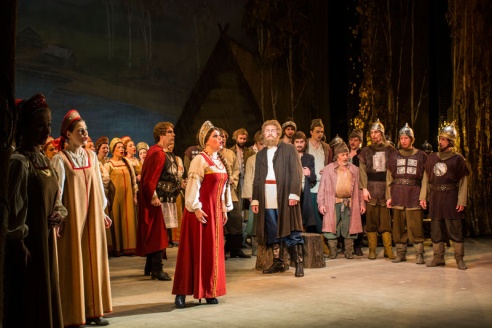 